San Bartolo TutotepecCCIEH: HGOSBT032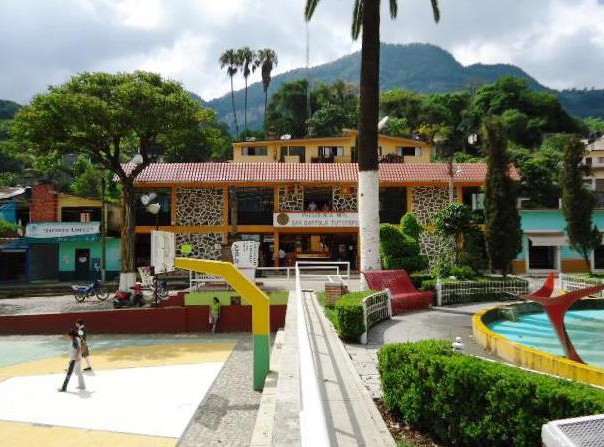 Colonia Industrial: 130530126 San Bartolo Tutotepec (Cabecera): 130530001DICTAMENDespués de analizar la información proveniente del instrumento de levantamiento de información aplicado (cédula) en las localidades seleccionadas (por haber cumplido los requisitos de contar con más de cien habitantes y que mantuvieran un índice superior a la media nacional de Hablantes de Lengua Indígena) y de la ponderación de las variables que se consideraron en la metodología de este estudio, el equipo académico de este proyecto considera que la comunidad de San Bartolo Tutotepec, del Municipio de San Bartolo Tutotepec, integrada por las localidades de Colonia Industrial con clave INEGI 130530126 y San Bartolo Tutotepec con clave INEGI 130530001, reúne las estructuras sociales y culturales para ser considerada como INDÍGENA y ser incluida en el Catálogo de Comunidades Indígenas del Estado de Hidalgo con la clave HGOSBT032.San Bartolo Tutotepec, mantiene una intensa vida social que es articulada por sus autoridades que son elegidas por un periodo de un año en Asambleas Generales, a las cuales son convocados los jefes de familia.Si bien esta comunidad tiene un significativo 35 por ciento de Hablantes de Lengua Indígena, se advierte que la lengua es utilizada sólo por las personas mayores; ya que los jóvenes y niños la están abandonando porque sus padres consideran que es mejor que aprendan el castellano pues les brindara más oportunidades.Sobre las prácticas culturales, las Fiestas Tradicionales se practican ampliamente y mantienen su carácter unificador, gran parte de la población participa en éstas. También se constató que otras ceremonias y ritos agrícolas comienzan abandonarse porque la agricultura ha dado malos resultados en los últimos años. De igual forma se observa l conservación de la organización de la comunidad, la música, la danza y su vestimenta tradicional, así como la elaboración de algunas artesanías.En cuanto a la impartición de justicia a través de “usos y costumbres” es cada vez menos frecuente, en virtud de que las autoridades internas sólo actúan como gestores ante la autoridades municipales, motivo por el cual prácticamente todas las faltas son remitidas a la cabecera municipal.La apertura del centro de salud ha provocado que menos personas acudan a la medicina tradicional para curar sus enfermedades, sin embargo, los habitantes manifestaron “enfermedades culturales” y practica de algunos remedios a base de hierbas e infusiones.OBTENIDO	REQUERIDOSan Bartolo Tutotepec (Cabecera), San Bartolo TutotepecClave CCIEH	HGOSBT032 Clave INEGI	130530001*% de PHLI Nacional (INEGI, 2010)OBTENIDO	REQUERIDOColonia Industrial, San Bartolo TutotepecColonia Industrial, San Bartolo TutotepecColonia Industrial, San Bartolo TutotepecResumenClave CCIEHHGOSBT032Clave INEGI130530126PRIORIDAD Y CATEGORÍAMÍNIMOTOTALPRIORIDAD Y CATEGORÍAREQUERIDOOBTENIDO1- Hablantes de lengua indígena *6.5%90.0%2- Territorio30.0%100.0%3- Autoridad tradicional10.0%50.0%4- Asamblea comunitaria100.0%100.0%5- Comités internos tradicional25.0%75.0%6- Autoadscripción100.0%100.0%7- Usos y Costumbres para resolver sus conflictos20.0%0.0%8- Trabajo comunitario100.0%100.0%9- Medicina Tradicional25.0%100.0%10- Parteras tradicionales100.0%0.0%11- Médicos tradicionales25.0%50.0%12- Fiestas del pueblo: Patronal, santos, carnaval, agrícola o climática25.0%100.0%13- Relación del ciclo económico con ceremonias100.0%100.0%14- Lugares sagrados (cerros, cuevas, piedras…)25.0%75.0%15- Música (tradicional, costumbre100.0%100.0%16- Danza100.0%0.0%17- Leyendas y creencias25.0%50.0%18- Vestimenta tradicional100.0%0.0%19- Artesanías25.0%75.0%20- Origen10.0%75.0%21- Reglamentos y/o acuerdos100.0%0.0%22- Patrimonio comunitario25.0%100.0%*% de PHLI Nacional (INEGI, 2010)Elaboración: Universidad Autónoma del Estado de Hidalgo con datos del Catálogo de Comuniades Indígenas del Estado de Hidalgo.Elaboración: Universidad Autónoma del Estado de Hidalgo con datos del Catálogo de Comuniades Indígenas del Estado de Hidalgo.Elaboración: Universidad Autónoma del Estado de Hidalgo con datos del Catálogo de Comuniades Indígenas del Estado de Hidalgo.Agosto 2013Colonia Industrial, San Bartolo TutotepecClave CCIEHHGOSBT032Clave INEGI130530126PRIORIDAD Y CATEGORÍAELEMENTOS  CULTURALESPARCIAL OBTENIDOTOTAL OBTENIDO1- Hablantes de lengua indígena *% HLI INEGI90%90.0%2- TerritorioAsentamiento y pertenencia a región geocultural (30%)30%100.0%2- TerritorioPanteón-cementerio (15%)15%100.0%2- TerritorioFuente de agua (10%)10%100.0%2- TerritorioSiembra o potrero (10%)10%100.0%2- TerritorioLugar de culto (15%)15%100.0%2- TerritorioDelegación (10%)10%100.0%2- TerritorioEspacios comunes (10%)10%100.0%3- Autoridad tradicionalConsejo (40%)0%50.0%3- Autoridad tradicionalMayordomo (30%)30%50.0%3- Autoridad tradicionalDelegado (10%) + (10%) si lo denominan en lengua indígena, total (20%)10%50.0%3- Autoridad tradicionalAuxiliares (10%)10%50.0%4- Asamblea comunitariaSi (100%) No (0%)100%100.0%5- Comités internos tradicionalComité A (25%)25%75.0%5- Comités internos tradicionalComité B (25%)25%75.0%5- Comités internos tradicionalComité C (25%)25%75.0%5- Comités internos tradicionalComité D (25%)0%75.0%6- AutoadscripciónSi (100%) No (0%)100%100.0%7- Usos y costumbres para resolver sus conflictosResolución de faltas y delitos al interior (40%)0%0.0%7- Usos y costumbres para resolver sus conflictosAutoridad comunitaria que resuelve (40%)0%0.0%7- Usos y costumbres para resolver sus conflictosEspacio reclusión (20%)0%0.0%8- Trabajo comunitarioSi (100%) No (0%)100%100.0%9- Medicina TradicionalEnfermedad cultural A (25%)25%100.0%9- Medicina TradicionalEnfermedad cultural B (25%)25%100.0%9- Medicina TradicionalEnfermedad cultural C (25%)25%100.0%9- Medicina TradicionalEnfermedad cultural D (25%)25%100.0%10- Parteras tradicionalesSi (100%) No (0%)0%0.0%11- Médicos tradicionales (Excepto partera)Médico tradicional A (25%)25%50.0%11- Médicos tradicionales (Excepto partera)Médico tradicional B (25%)25%50.0%11- Médicos tradicionales (Excepto partera)Médico tradicional C (25%)0%50.0%11- Médicos tradicionales (Excepto partera)Médico tradicional D (25%)0%50.0%12- Fiestas del pueblo: Patronal, santos, carnaval, agrícola o climáticaFiesta A (25%)25%100.0%12- Fiestas del pueblo: Patronal, santos, carnaval, agrícola o climáticaFiesta B (25%)25%100.0%12- Fiestas del pueblo: Patronal, santos, carnaval, agrícola o climáticaFiesta C (25%)25%100.0%12- Fiestas del pueblo: Patronal, santos, carnaval, agrícola o climáticaFiesta D (25%)25%100.0%13- Relación del ciclo económico con ceremoniasSi (100%) No (0%)100%100.0%14- Lugares sagrados (cerros, cuevas, piedras…)Lugar sagrado A (25%)25%75.0%14- Lugares sagrados (cerros, cuevas, piedras…)Lugar sagrado B (25%)25%75.0%14- Lugares sagrados (cerros, cuevas, piedras…)Lugar sagrado C (25%)25%75.0%14- Lugares sagrados (cerros, cuevas, piedras…)Lugar sagrado D (25%)0%75.0%15- Música (tradicional, costumbre)Si (100%) No (0%)100%100.0%16- DanzaSi (100%) No (0%)0%0.0%17- Leyendas y creenciasLeyenda o creencia A (25%)25%50.0%17- Leyendas y creenciasLeyenda o creencia B (25%)25%50.0%17- Leyendas y creenciasLeyenda o creencia C (25%)0%50.0%17- Leyendas y creenciasLeyenda o creencia D (25%)0%50.0%18- Vestimenta tradicionalSi (100%) No (0%)0%0.0%19- ArtesaníasArtesania A (25%)25%75.0%19- ArtesaníasArtesania B (25%)25%75.0%19- ArtesaníasArtesania C (25%)25%75.0%19- ArtesaníasArtesania D (25%)0%75.0%20- OrigenPor cada año (0.5%) máximo 50%45%75.0%20- OrigenMito fundacional (25%)5%75.0%20- OrigenHecho colectivo A (5%)5%75.0%20- OrigenHecho colectivo B (5%)5%75.0%20- OrigenHecho colectivo C (5%)5%75.0%20- OrigenHecho colectivo D (5%)5%75.0%20- OrigenHecho colectivo E (5%)5%75.0%21- Reglamentos y/o acuerdosSi (100%) No (0%)0%0.0%22- Patrimonio comunitarioPatrimonio A (25%)25%100.0%22- Patrimonio comunitarioPatrimonio B (25%)25%100.0%22- Patrimonio comunitarioPatrimonio C (25%)25%100.0%22- Patrimonio comunitarioPatrimonio D (25%)25%100.0%*% de PHLI Nacional (INEGI, 2010)*% de PHLI Nacional (INEGI, 2010)*% de PHLI Nacional (INEGI, 2010)*% de PHLI Nacional (INEGI, 2010)San Bartolo Tutotepec (Cabecera), San Bartolo TutotepecSan Bartolo Tutotepec (Cabecera), San Bartolo TutotepecSan Bartolo Tutotepec (Cabecera), San Bartolo TutotepecResumenClave CCIEHHGOSBT032Clave INEGI130530001PRIORIDAD Y CATEGORÍAMÍNIMOTOTALPRIORIDAD Y CATEGORÍAREQUERIDOOBTENIDO1- Hablantes de lengua indígena *6.5%35.0%2- Territorio30.0%100.0%3- Autoridad tradicional10.0%50.0%4- Asamblea comunitaria100.0%100.0%5- Comités internos tradicional25.0%100.0%6- Autoadscripción100.0%100.0%7- Usos y Costumbres para resolver sus conflictos20.0%100.0%8- Trabajo comunitario100.0%100.0%9- Medicina Tradicional25.0%50.0%10- Parteras tradicionales100.0%100.0%11- Médicos tradicionales25.0%75.0%12- Fiestas del pueblo: Patronal, santos, carnaval, agrícola o climática25.0%100.0%13- Relación del ciclo económico con ceremonias100.0%100.0%14- Lugares sagrados (cerros, cuevas, piedras…)25.0%25.0%15- Música (tradicional, costumbre100.0%100.0%16- Danza100.0%0.0%17- Leyendas y creencias25.0%50.0%18- Vestimenta tradicional100.0%0.0%19- Artesanías25.0%50.0%20- Origen10.0%100.0%21- Reglamentos y/o acuerdos100.0%0.0%22- Patrimonio comunitario25.0%100.0%*% de PHLI Nacional (INEGI, 2010)Elaboración: Universidad Autónoma del Estado de Hidalgo con datos del Catálogo de Comuniades Indígenas del Estado de Hidalgo.Elaboración: Universidad Autónoma del Estado de Hidalgo con datos del Catálogo de Comuniades Indígenas del Estado de Hidalgo.Elaboración: Universidad Autónoma del Estado de Hidalgo con datos del Catálogo de Comuniades Indígenas del Estado de Hidalgo.Agosto 2013PRIORIDAD Y CATEGORÍAELEMENTOS  CULTURALESPARCIAL OBTENIDOTOTAL OBTENIDO1- Hablantes de lengua indígena *% HLI INEGI35%35.0%2- TerritorioAsentamiento y pertenencia a región geocultural (30%)30%100.0%2- TerritorioPanteón-cementerio (15%)15%100.0%2- TerritorioFuente de agua (10%)10%100.0%2- TerritorioSiembra o potrero (10%)10%100.0%2- TerritorioLugar de culto (15%)15%100.0%2- TerritorioDelegación (10%)10%100.0%2- TerritorioEspacios comunes (10%)10%100.0%3- Autoridad tradicionalConsejo (40%)0%50.0%3- Autoridad tradicionalMayordomo (30%)30%50.0%3- Autoridad tradicionalDelegado (10%) + (10%) si lo denominan en lengua indígena, total (20%)10%50.0%3- Autoridad tradicionalAuxiliares (10%)10%50.0%4- Asamblea comunitariaSi (100%) No (0%)100%100.0%5- Comités internos tradicionalComité A (25%)25%100.0%5- Comités internos tradicionalComité B (25%)25%100.0%5- Comités internos tradicionalComité C (25%)25%100.0%5- Comités internos tradicionalComité D (25%)25%100.0%6- AutoadscripciónSi (100%) No (0%)100%100.0%7- Usos y costumbres para resolver sus conflictosResolución de faltas y delitos al interior (40%)40%100.0%7- Usos y costumbres para resolver sus conflictosAutoridad comunitaria que resuelve (40%)40%100.0%7- Usos y costumbres para resolver sus conflictosEspacio reclusión (20%)20%100.0%8- Trabajo comunitarioSi (100%) No (0%)100%100.0%9- Medicina TradicionalEnfermedad cultural A (25%)25%50.0%9- Medicina TradicionalEnfermedad cultural B (25%)25%50.0%9- Medicina TradicionalEnfermedad cultural C (25%)0%50.0%9- Medicina TradicionalEnfermedad cultural D (25%)0%50.0%10- Parteras tradicionalesSi (100%) No (0%)100%100.0%11- Médicos tradicionales (Excepto partera)Médico tradicional A (25%)25%75.0%11- Médicos tradicionales (Excepto partera)Médico tradicional B (25%)25%75.0%11- Médicos tradicionales (Excepto partera)Médico tradicional C (25%)25%75.0%11- Médicos tradicionales (Excepto partera)Médico tradicional D (25%)0%75.0%12- Fiestas del pueblo: Patronal, santos, carnaval, agrícola o climáticaFiesta A (25%)25%100.0%12- Fiestas del pueblo: Patronal, santos, carnaval, agrícola o climáticaFiesta B (25%)25%100.0%12- Fiestas del pueblo: Patronal, santos, carnaval, agrícola o climáticaFiesta C (25%)25%100.0%12- Fiestas del pueblo: Patronal, santos, carnaval, agrícola o climáticaFiesta D (25%)25%100.0%13- Relación del ciclo económico con ceremoniasSi (100%) No (0%)100%100.0%14- Lugares sagrados (cerros, cuevas, piedras…)Lugar sagrado A (25%)25%25.0%14- Lugares sagrados (cerros, cuevas, piedras…)Lugar sagrado B (25%)0%25.0%14- Lugares sagrados (cerros, cuevas, piedras…)Lugar sagrado C (25%)0%25.0%14- Lugares sagrados (cerros, cuevas, piedras…)Lugar sagrado D (25%)0%25.0%15- Música (tradicional, costumbre)Si (100%) No (0%)100%100.0%16- DanzaSi (100%) No (0%)0%0.0%17- Leyendas y creenciasLeyenda o creencia A (25%)25%50.0%17- Leyendas y creenciasLeyenda o creencia B (25%)25%50.0%17- Leyendas y creenciasLeyenda o creencia C (25%)0%50.0%17- Leyendas y creenciasLeyenda o creencia D (25%)0%50.0%18- Vestimenta tradicionalSi (100%) No (0%)0%0.0%19- ArtesaníasArtesania A (25%)25%50.0%19- ArtesaníasArtesania B (25%)25%50.0%19- ArtesaníasArtesania C (25%)0%50.0%19- ArtesaníasArtesania D (25%)0%50.0%20- OrigenPor cada año (0.5%) máximo 50%50%100.0%20- OrigenMito fundacional (25%)25%100.0%20- OrigenHecho colectivo A (5%)5%100.0%20- OrigenHecho colectivo B (5%)5%100.0%20- OrigenHecho colectivo C (5%)5%100.0%20- OrigenHecho colectivo D (5%)5%100.0%20- OrigenHecho colectivo E (5%)5%100.0%21- Reglamentos y/o acuerdosSi (100%) No (0%)0%0.0%22- Patrimonio comunitarioPatrimonio A (25%)25%100.0%22- Patrimonio comunitarioPatrimonio B (25%)25%100.0%22- Patrimonio comunitarioPatrimonio C (25%)25%100.0%22- Patrimonio comunitarioPatrimonio D (25%)25%100.0%